Методические рекомендации к проекту«Аппаратное обеспечение персонального компьютера» Автор проекта: Ковалёва Ирина Владимировна, педагог  по компьютерным технологиям ДДЮТ Фрунзенского района, учитель информатики ГБОУ СОШ № 292  Фрунзенского района  Санкт – Петербурга.Целевая аудитория: 5 - 7 класс, ребята 10 – 13 лет.Цель проекта: проект предназначен для работы над темой «Аппаратное обеспечение персонального компьютера»  в качестве актуализации и  проверки знаний учащихся.     Задачи: Развивать знания и умения по технологии строения современного персонального  компьютера,  творческие и коммуникативные способности учащихся. Формировать познавательную активность детей.Закрепить знания о структуре персонального компьютера, о понятии и назначении его основных составляющих элементов. Формировать  навыки  работы с доской интерактивной системы mimio;Проект создан с помощью интерактивных технологий  MimioStudio, содержит 20  страниц.Управление осуществляется при помощи кнопок: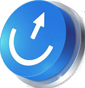 - переход на страницу выбора соответствующего блока для  повторения (страница 2); - переход на следующую страницу проекта.
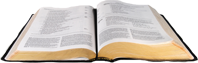 Страница 1: Название проекта, автор. Для перехода на следующую страницу необходимо нажать на скрытую кнопку в нижнем левом углу страницы.Страница 2: Предоставляется возможность случайного выбора блока для повторения при помощи анимированного волчка (в зависимости от того, на какое поле попадает стрелка волчка, тот  блок  и выполняется). При необходимости можно не запускать работу волчка и осуществлять самостоятельно выбор нужного блока  для работы.Страница 3:  Первый блок для повторения. Предназначен для того, чтобы учащиеся вспомнили название и назначение основных внутренних устройств системного блока компьютера.Страница 4: Предназначена для того, чтобы ученики вспомнили название и назначение основных внешних устройств компьютера.Страница 5 - 7:  Игра – проверка «Соберите компьютер». Проверку знаний основных элементов аппаратного обеспечения компьютера можно провести, вызвав ученика к доске и предложить  ему «собрать» компьютер. Учащийся должен сопоставить названия элементов и их расположение либо внутри системного блока, либо как внешнее устройство компьютера.  Если правильно выбрано внутренне устройство  системного блока, то оно «скроется» за изображением самого системного блока. Все внешние устройства остаются на переднем плане страницы. Страница 6 создана как резервная страница, чтобы случайно не потерять все представленные составляющие элементы персонального компьютера.  Контроль знаний представлен на странице 7.Страница 8 - 9: Второй блок для повторения. Учащимся предлагается разгадать кроссворд «Определение основных устройств компьютера». Материал взят  из коллекции ЦОР: http://sc.edu.ru/Внизу кроссворда расположены номера вопросов по вертикали и горизонтали. Для заполнения кроссворда учащийся выбирает конкретную букву из алфавита (верхняя правая часть страницы) и перемещает эту букву в конкретную клетку кроссворда.  Для проверки в конце работы  анимировано выплывает правильно заполненный кроссворд.Страница 10 - 20: Третий блок – представлены вопросы теста. Учащимся предлагается ответить на вопросы теста.  На каждую страничку можно вызвать по одному ученику. Если учащийся правильно отвечает на вопрос, то возникает анимированная галочка. Если галочка не появляется, ответ считается не верным. На вопросы можно отвечать, используя так же систему голосования.Выбор со второй страницы:  четвертый блок. Учащимся предлагается  отвечать на вопросы учителя. Учитель задает вопрос и учащиеся на него отвечают устно. Смысл этого блока состоит в том, чтобы учитель мог сделать дополнительный скрытый контроль по тому либо другому блоку. Перечень вопросов представлен в Приложении 1.